ГОСТ 7481-78ВзаменГОСТ 7481-67УДК 666.151:006.354                                                          Группа И17ГОСУДАРСТВЕННЫЙ СТАНДАРТ СОЮЗА ССРСТЕКЛО АРМИРОВАННОЕ ЛИСТОВОЕТехнические условия Armoured sheet glass. Specifications  Постановлением Государственного комитета СССР по делам строительства от 4 июля 1978 г. № 127 срок введения установлен с 01.01.79Внесена Поправка (ИУС № 2 1989 г.)Настоящий стандарт распространяется на бесцветное и цветное стекло, армированное металлической сеткой, предназначенное для заполнения световых проемов и устройства ограждений в зданиях и сооружениях различного назначения.1. РАЗМЕРЫ1.1. Размеры листов стекла должны быть, мм: от 800 до 2000 — по длине; от 400 до 1600 — по ширине; 5,5 — по толщине для бесцветного стекла; 6,0 — по толщине для цветного стекла.Примечание. Допускается по соглашению изготовителя с потребителем изготавливать листы стекла других размеров.1.2. Отклонения от размеров листов стекла не должны превышать, мм: ± 3 — по длине и ширине; ± 0,6 — по толщине — для бесцветного стекла; ± 1,0 — по толщине — для цветного стекла.2. ТЕХНИЧЕСКИЕ ТРЕБОВАНИЯ2.1. Листы стекла должны иметь прямоугольную форму. Разность длин диагоналей листов стекла не должна превышать 7 мм.2.2. Листы стекла должны иметь равномерную толщину. Разнотолщинность, т. е. колебание толщины одного и того же листа стекла, не должна превышать 1 мм для бесцветного и 1,2 мм — для цветного стекла.Разнотолщинность листов стекла высшей категории качества не должна превышать 0,6 мм.2.3. Листы стекла должны иметь ровные кромки и целые углы. Сколы и щербины в кромках листа не допускаются длиной (считая от края к центру листа) более 5 мм и глубиной по толщине стекла более 3 мм.Повреждения углов листов стекла не допускаются размером более 5 мм по биссектрисе.2.4. Поверхности листов стекла могут быть гладкими (коваными) или одна поверхность гладкой (кованой), а другая рифленой или узорчатой.Примечание. Рифленой считают поверхность с рифлениями высотой менее 0,3 мм, а узорчатой — с рифлениями высотой более 0,3 мм.2.5. Поверхность листов стекла не должна иметь радужных и матовых пятен и других следов выщелачивания.На одной из поверхностей листа стекла допускаются неровности от заглубления сетки в виде незначительных складок в пределах допускаемых отклонений по толщине стекла.2.6. Бесцветное стекло может иметь зеленоватый или голубоватый оттенки, не снижающие коэффициент общего светопропускания стекла, указанный в п. 2.9.2.7. Цвет, а также рисунок рифленой или узорчатой поверхности стекла должны соответствовать эталонам, утвержденным в установленном порядке.Примечание. Допускается по соглашению изготовителя с потребителем доставка стекла переходных цветов.2.8. По показателям внешнего вида (порокам) листы стекла должны соответствовать требованиям, указанным в табл. 1.Таблица 12.9. Коэффициенты общего   светопропускания   бесцветного стекла должны быть не менее указанных в табл. 2. Таблица 22.10. Для армирования стекла должна применяться сварная сетка по нормативно-технической документации, утвержденной в установленном порядке.Сварная сетка должна иметь квадратные ячейки размерами 12,5 и 25 мм.Для армирования стекла высшей категории качества должна применяться сварная сетка из стальной проволоки с защитным алюминиевым покрытием.Примечание. Допускается применять для армирования стекла до 1981 г. крученую сетку по ГОСТ 13603—89 с шестиугольными ячейками размерами 20 или 25 мм.(Измененная редакция, Поправка 1989 г.)2.11. Сетка должна быть расположена по всему листу на расстоянии не менее 1,5 мм от поверхности стекла.Допускается вдоль одного или обоих краев листа стекла свободная от сетки полоса шириной не более 15 мм и не более 10 мм — для листов стекла высшей категории качества.2.12. Поставка листов стекла должна производиться по спецификации заказчика, при отсутствии спецификации — в заводском ассортименте.Листы стекла в заводском ассортименте должны иметь размеры по длине и ширине кратные 25.3. ПРАВИЛА ПРИЕМКИ3.1. Листы стекла должны быть приняты техническим контролем предприятия-изготовителя в соответствии с требованиями настоящего стандарта.3.2. Приемку листов стекла производят партиями. В партию должны входить листы стекла одинакового цвета и лицевой поверхности. Размер партии стекла не должен превышать 5000 м2.3.3. При проверке листов стекла на соответствие требованиям настоящего стандарта применяют двухступенчатый контроль, для чего от партии отбирают листы в выборку в соответствии с табл. 3.Таблица 33.4. Партию листов стекла принимают, если количество дефектных листов в первой выборке меньше или равно приемочному числу, и бракуют без назначения второй выборки, если количество дефектных листов больше или равно браковочному числу.Если количество дефектных листов в первой выборке больше приемочного числа, но меньше браковочного, производят вторую выборку.Партию листов стекла принимают, если количество дефектных листов в двух выборках меньше или равно приемочному числу, и бракуют, если количество дефектных листов в двух выборках больше или равно браковочному числу.Если при приемке листов стекла высшей категории качества количество дефектных листов в первой выборке будет больше приемочного числа, то стекло приемке по высшей категории качества не подлежит.3.5. Неперпендикулярность сторон листов стекла определяют на 5 листах.3.6. Коэффициент общего светопропускания стекла определяют на трех листах не реже одного раза в шесть месяцев.3.7. Если при проверке образцов, отобранных в соответствии с требованиями, приведенными в пп. 3.5 и 3.6, окажется хотя бы один, не удовлетворяющий требованиям настоящего стандарта по неперпендикулярности сторон и коэффициенту общего светопропускания, производят повторные испытания удвоенного количества образцов, отобранных от той же партии. В случае неудовлетворительных результатов повторной проверки, партия листов стекла приемке не подлежит.3.8. Потребитель имеет право производить контрольную проверку соответствия листов стекла требованиям настоящего стандарта, соблюдая при этом приведенный порядок отбора образцов и применяя указанные методы испытаний.4. МЕТОДЫ ИСПЫТАНИЙ4.1. Длину и ширину листов стекла и длину их диагоналей измеряют металлической рулеткой по ГОСТ 7502—89 с погрешностью до 1 мм.Результаты каждого измерения длины и ширины листов стекла должны находиться в пределах допускаемых отклонений.4.2. Толщину листов стекла измеряют микрометром по ГОСТ 6507—90 с погрешностью до 0,01 мм в середине каждой стороны листа на расстоянии от кромки не менее его толщины.За толщину листа стекла принимают среднее арифметическое значение результатов измерений.Разница между наибольшей и наименьшей толщиной листа стекла (разнотолщинность) не должна превышать указанной в п. 2.2.4.3. Сколы, щербины и повреждения углов измеряют металлической линейкой по ГОСТ 427—75 с погрешностью до 1 мм.4.4. Показатели внешнего вида листов стекла (пороки) определяют визуально в проходящем свете при рассеянном освещении.При этом, лист стекла устанавливают вертикально на расстоянии 0,6—0,8 м от наблюдателя. Пороки стекла измеряют металлической линейкой по ГОСТ 427—75 с погрешностью до 1 мм.За размер порока принимают наибольший результат измерения.4.5. Определение коэффициента общего светопропускания бесцветного стекла4.5.1. Сущность метода заключается в определении коэффициента общего светопропускания бесцветного стекла в шаровом диффузометре.4.5.2. АппаратураШаровой диффузометр диаметром 1,5—2 м с диафрагмой толщиной не более 8 мм. Схема диффузометра указана на чертеже.В центре диафрагмы должно быть квадратное отверстие размерами 200200 мм.Источники света — лампы накаливания мощностью 60—75 Вт, равномерно расположенные по периметру диафрагмы. Рефлектор. Люксметр Ю-16. Стабилизатор напряжения.Внутренняя поверхность диффузометра и поверхность всех приспособлений, находящихся в нем (диафрагма, экран, рефлектор и др.), должны быть окрашены белой диффузно отражающей краской в соответствии с ГОСТ 17616—82Схема диффузометра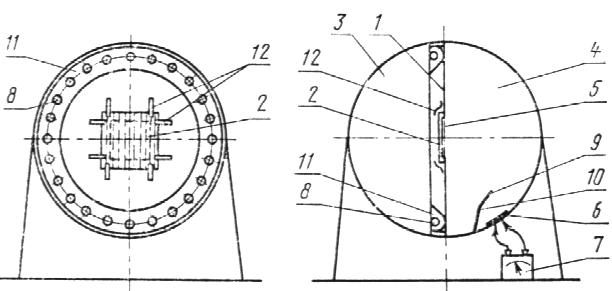 1 — диафрагма; 2 — образец; 3,4 — полусферы диффузометра; 5 — отверстие в диафрагме; 6 — фотоэлемент; 7 — люксметр; 8 — источники света; 9 — экран, предохраняющий фотоэлемент от попадания прямых лучей источника света; 10 — кронштейн экрана; 11 — рефлектор; 12 —  устройства для крепления образца в рабочем положенииВся установка должна быть центрирована. 4.5.3. Подготовка образцов и проведение испытания Из отобранных листов стекла вырезают по три образца размерами 250250 мм.Образцы должны быть чистыми, без царапин и трещин. Полусферы диффузометра 3 и 4 раздвигают. Образец 2 закрепляют на поверхности диафрагмы 1 в рабочем положении. Устанавливают фотоэлемент 6 люксметра 7 в рабочее положение. Источники света 8 включают в сеть и диффузометр закрывают.Производят отсчет по шкале люксметра, который показывает величину Ф.Диффузометр открывают, образец вынимают. Диффузометр закрывают. Производят отсчет по шкале люксметра, который показывает величину Фi.Каждый образец подвергают не менее чем трехкратным испытаниям. Коэффициент общего светопропускания каждого образца определяют как среднее арифметическое значение результатов трех измерений по формулегде обр — коэффициент общего светопропускания каждого испытываемого образца; — показания люксметра, соответствующие величине светового потока, прошедшего через образец стекла, находящийся в отверстии диафрагмы, соответственно при первом, втором и третьем измерениях; — показания люксметра, соответствующие величине светового потока, падающего на образец стекла, и полученные при открытом отверстии в диафрагме соответственно при первом, втором и третьем измерениях.За величину коэффициента общего светопропускания стекла, входящего в состав партии, принимают среднее арифметическое значение результатов испытаний трех образцов.4.6. Определение положения сетки по толщине стекла производят штангенциркулем по ГОСТ 166—73.5. УПАКОВКА, МАРКИРОВКА, ТРАНСПОРТИРОВАНИЕ И ХРАНЕНИЕ5.1. Листы стекла упаковывают в контейнеры или дощатые ящики по ГОСТ 4295—80.(Измененная редакция, Поправка 1989 г.)5.2. В каждую камеру контейнера или в ящик должны быть установлены листы стекла одинаковых размеров.Торцы листов стекла должны быть выравнены. Листы стекла устанавливают так, чтобы исключалась возможность их смещения.Пространство между листами стекла и стенками ящика должно быть заполнено уплотняющим материалом (древесной стружкой, гофрированным картоном, древесноволокнистой плитой и др.).(Измененная редакция, Поправка 1989 г.)5.3. В каждый контейнер или ящик должен быть вложен ярлык, в котором указывают:наименование организации, в системе которой находится предприятие-изготовитель;наименование или товарный знак предприятия-изготовителя; наименование и цвет стекла; размеры листов стекла, мм; количество листов стекла в шт. и м2; номер упаковщика и дату упаковки; обозначение настоящего стандарта.5.4. Правила маркировки контейнеров и ящиков должны соответствовать ГОСТ 14192—77.Маскировка ящиков должна содержать предупредительные знаки, означающие «Осторожно, хрупкое», «Верх, не кантовать», «Боится сырости» и следующие данные:наименование или товарный знак предприятия-изготовителя; размеры листов стекла, мм; количество листов стекла, шт. и м2; обозначение настоящего стандарта.5.5. Предприятие-изготовитель должно гарантировать соответствие листов стекла требованиям настоящего стандарта при соблюдении условий транспортирования, хранения и указаний по эксплуатации, установленных настоящим стандартом, и сопровождать каждую партию листов стекла паспортом, в котором указывают:наименование организации, в системе которой находится предприятие-изготовитель;наименование и адрес предприятия-изготовителя; наименование и цвет стекла; количество контейнеров или ящиков; размеры листов стекла, мм; количество стекла, м2; дату выдачи паспорта; обозначение настоящего стандарта.5.6. Вся товаросопроводительная документация на листы стекла высшей категории качества должна иметь изображение государственного Знака качества.5.7. Контейнеры или ящики с листами стекла транспортируют любым видом транспорта.При транспортировании, погрузке и выгрузке стекла должны быть приняты меры, обеспечивающие его сохранность от механических повреждений.Ящики с листами стекла при транспортировании должны быть защищены от атмосферных осадков.5.8. При транспортировании контейнеры или ящики с листами стекла должны быть установлены торцами по направлению движения и закреплены так, чтобы была исключена возможность их передвижения и качания.5.9. Ящики с листами стекла и распакованные листы должны храниться в сухих закрытых помещениях.При хранении листы стекла должны быть установлены на пирамиды или стеллажи на резиновые, войлочные или деревянные подкладки, в наклонном положении, с углом наклона к вертикали 10—15°.При хранении ящики с листами стекла также должны быть установлены в наклонном положении.6. УКАЗАНИЯ ПО ЭКСПЛУАТАЦИИ6.1. При установке стекла в переплете глубина заделки его должна быть не менее двухкратной толщины стекла, а зазор между переплетом и торцом стекла  не менее 5 мм.6.2. Листы стекла должны быть закреплены по всему контуру эластичными уплотняющими прокладками. Непосредственно контакт стекла с переплетом не допускается.6.3. Прижимные элементы должны обеспечивать равномерный зажим стекла по всему контуру.ИНФОРМАЦИОННЫЕ ДАННЫЕ РАЗРАБОТАНМинистерством промышленности строительных материалов СССР Государственным комитетом Совета Министров СССР по делам строительстваГосударственным комитетом по гражданскому строительству и архитектуре при Госстрое СССРРАЗРАБОТЧИКИВ. А. Пронин; Л. С. Марина; Ю. П. Александров, канд. техн. наук; Т. А. Гавазова; В. Н. Алексеев (руководители темы); В. Н. Прохода; Н. Н. Таболенкова; В. Е. Игнатов; Ф. Л. Шехтер, канд. техн. наук; X. Г. Ярокер, канд. техн. наук; Н. Ф. СемененкоВНЕСЕН Министерством промышленности строительных материалов СССРЗам. директора Н. П. КабановУТВЕРЖДЕН И ВВЕДЕН В ДЕЙСТВИЕ Постановлением Государственного комитета СССР по делам строительства от 4 июля 1978 г. № 127НаименованиеНорма на 1 м2 стеклаНорма на 1 м2 стеклапоказателявысшей категории1-й категорииПузыри размером от 3 до 6 мм включ.Не допускаются более 5 шт.Не допускаются в сосредоточенном видеПузыри вытянутые шириной до 1 мм Не допускаютсяНе допускаются длиной более 15 ммИнородные разрушающие включения (частицы огнеупорных или других материалов)Не допускаютсяНе допускаютсяИнородные неразрушающие включения (непроваренные частицыНе допускаются более Не допускаются более шихты, закристаллизовавшееся стекло, свиль узловая) размером до 2 мм3 шт.5 шт.Заделанные разрывы проволокиНе допускаютсяНе допускаются более 1 шт.Местное окрашивание стекла, вызванное металлической сеткойНе допускаетсяНе допускается снижающее коэффициент общего светопропускания, указанный в п. 2.9Непровары проволок в металлической сеткеНе допускаются в сосредоточенном виде болееНе допускаются в сосредоточенном виде более1 %2 %от общего числа ячеекот общего числа ячеекХарактеристика поверхностиВид сеткиРазмер ячейкиКоэффициент общего светопропускания бесцветного стеклаКоэффициент общего светопропускания бесцветного стеклалистов стекласетки, ммвысшей категории1-й категорииОбе поверхности гладкие12,50,650,60(кованые)Сварная с квад-250,750,68Одна поверхность гладкая ратными ячейками12,50,600,55(кованая), другая — рифленая или узорчатая250,700,65Обе поверхности гладкие (кованые)Крученая с шести-0,750,68Одна поверхность гладкая (кованая), другая — рифленая или узорчатаяугольными ячейками20 и 250,700,65Объем партии листов, шт.Ступени контроляОбъем одной выборки листов, шт.Объем двух выборок листов, шт.Приемочное числоБраковочное числоДо 50Первая51003Вторая5345190Первая81614Вторая84591—150Первая132625Вторая1367151—280Первая204037Вторая2089281500Первая326459Вторая321213501— 1200Первая50100711Вторая5018191201—3200Первая801601116Вторая8026273201—10000Первая1252501116Вторая1252627